Nutrition Menu                     March 2023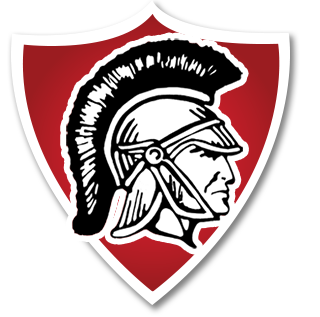 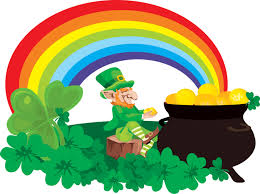 Menus are subject to change.Breakfast and lunch served with Chocolate or Skim, Low-fat, or 1% White Milk & 100 % Juice.Essex is an Equal Opportunity EmployerMenus are subject to change.Breakfast and lunch served with Chocolate or Skim, Low-fat, or 1% White Milk & 100 % Juice.Essex is an Equal Opportunity EmployerMenus are subject to change.Breakfast and lunch served with Chocolate or Skim, Low-fat, or 1% White Milk & 100 % Juice.Essex is an Equal Opportunity Employer1 233344Menus are subject to change.Breakfast and lunch served with Chocolate or Skim, Low-fat, or 1% White Milk & 100 % Juice.Essex is an Equal Opportunity EmployerMenus are subject to change.Breakfast and lunch served with Chocolate or Skim, Low-fat, or 1% White Milk & 100 % Juice.Essex is an Equal Opportunity EmployerMenus are subject to change.Breakfast and lunch served with Chocolate or Skim, Low-fat, or 1% White Milk & 100 % Juice.Essex is an Equal Opportunity EmployerBreakfast:Smoothie bowlLunch:Tacos, corn, salad, mixed fruitBreakfast:Yogurt parfait bowlLunch:Sub sandwich bar, fries, salad mixed fruitBreakfast:Breakfast sandwich, bananasLunch:Pork nachos, mixed fruit, broccoli Breakfast:Breakfast sandwich, bananasLunch:Pork nachos, mixed fruit, broccoli Breakfast:Breakfast sandwich, bananasLunch:Pork nachos, mixed fruit, broccoli 567891010101111Breakfast:Cereal, bananasLunch:Chinese food, mixed fruit, peasBreakfast:Bagel sandwichLunch: Cheese bread, pizza sauce, mixed fruit, and saladBreakfast: Waffles, strawberriesLunch: Around the World! Ukraine, mixed vegetables, mixed fruit Breakfast:Yogurt parfait, berriesLunch:Chicken fried steak, mashed potatoes, corn, mixed fruitBreakfast:Breakfast sandwich, applesLunch:Burrito bar, mixed vegetables, mixed fruitBreakfast:Breakfast sandwich, applesLunch:Burrito bar, mixed vegetables, mixed fruitBreakfast:Breakfast sandwich, applesLunch:Burrito bar, mixed vegetables, mixed fruit1213 141516St. Patrick’s Day  17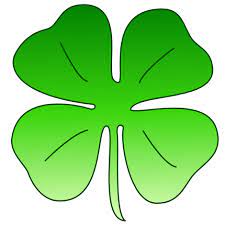 St. Patrick’s Day  17St. Patrick’s Day  171818Breakfast:Cereal, applesLunch: Ham & egg casserole, biscuits, mixed fruit, mixed vegetablesBreakfast:Vanilla waffles, strawberriesLunch:Chipotle burrito bowlBreakfast:Pancake dog, bananasLunch: Around the World! Togo, mixed vegetables, mixed fruitBreakfast:Yogurt parfait, berries Lunch: KFC bowl, salad, mixed fruitBreakfast:Breakfast sandwich, applesLunch:Shepherd’s pie, grapes, broccoli Breakfast:Breakfast sandwich, applesLunch:Shepherd’s pie, grapes, broccoli Breakfast:Breakfast sandwich, applesLunch:Shepherd’s pie, grapes, broccoli 19  202122232424242525Breakfast:Cereal, bananasLunch:Mexican pizza, corn salad, mixed fruit Breakfast:Breakfast pizza, pearsLunch:Chicken pot pie, peas, salad, mixed fruitBreakfast: Waffles, berriesLunch:Stuffed crust pizza, mixed fruit, mixed vegetablesBreakfast:Yogurt parfait, berriesLunch: Around The World TBD, mixed fruit, mixed vegetablesBreakfast:Breakfast sandwich, bananasLunch: Leftovers, mixed fruit, mixed vegetablesBreakfast:Breakfast sandwich, bananasLunch: Leftovers, mixed fruit, mixed vegetablesBreakfast:Breakfast sandwich, bananasLunch: Leftovers, mixed fruit, mixed vegetables2627282930313131Breakfast:Cereal, applesLunch:Salmon sushi bowl , mixed vegetables, mixed fruitBreakfast:Eggs & toast, apples Lunch:Biscuits & gravy, hash browns, mixed fruitBreakfast:Pancakes, applesLunch: Around the World! TBD, mixed fruit, mixed vegetablesBreakfast:Yogurt parfait, berriesLunch: Cheese stuffed shells, sandwich, mixed fruit, mixed vegetables.Breakfast:Yogurt parfait, berriesLunch: Cheese stuffed shells, sandwich, mixed fruit, mixed vegetables.Breakfast:Breakfast sandwich, bananasLunch: Hot ham & cheese, mixed vegetables, mixed fruit 